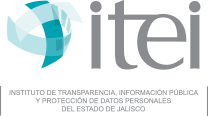 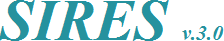 Reporte de solicitudes de protección de información confidencial Folio / Periodo: P22-2234 / Septiembre 2023Sujeto obligado: Ayuntamiento de Puerto VallartaFecha de registro: 24 Octubre de 2023 | Hora: 09:28:54 hrsTipo de entrega: ElectrónicaUsuario: ID 1058I. Tipo de solicitudI. Tipo de solicitud1.1. Acceso21.2. Clasificación01.3. Rectificación / Corrección01.4. Oposición01.5. Modificación, sustitución o ampliación01.6. Cancelación1Total3II. Medio de presentaciónII. Medio de presentación2.1. Física32.2. Electrónica02.3. Comparecencia0Total3III. Sentido de la solicitudIII. Sentido de la solicitud3.1. Procedente23.2. Procedente parcialmente03.3. Improcedente1Total3IV. RespuestaIV. Respuesta4.1. Dentro de término34.2. Ampliación0Total3